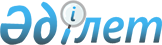 О внесении изменений в решение Жанааркинского районного маслихата от 27 декабря 2021 года № 16/100 "О бюджете поселков и сельских округов на 2022-2024 годы"Решение Жанааркинского районного маслихата области Ұлытау от 20 декабря 2022 года № 36/226
      РЕШИЛ:
      1. Внести в решение Жанааркинского районного маслихата "О бюджете поселков и сельских округов на 2022-2024 годы" от 27 декабря 2021 года под №16/100 (зарегистрировано в Реестре государственной регистрации нормативных правовых актов под № 162475) следующие изменения:
      1) пункт 1 изложить в следующей редакции:
      "1. Утвердить бюджет поселка Жанаарка на 2022-2024 годы согласно приложениям 1, 2 и 3 соответственно, в том числе на 2022 год в следующих объемах:
      1) доходы – 399 089 тысячи тенге, в том числе:
      налоговые поступления – 64 719 тысячи тенге;
      неналоговые поступления – 0 тысяч тенге;
      поступления от продажи основного капитала – 121 тысяч тенге;
      поступления трансфертов – 334 249 тысяч тенге;
      2) затраты – 420 334 тысяч тенге;
      3) чистое бюджетное кредитование – 0 тысячи тенге, в том числе:
      бюджетные кредиты – 0 тысяч тенге;
      погашение бюджетных кредитов – 0 тысячи тенге;
      4) сальдо по операциям с финансовыми активами – 0 тысяч тенге, в том числе:
      приобретение финансовых активов – 0 тысяч тенге;
      поступление от продажи финансовых активов государства – 0 тысяч тенге;
      5) дефицит (профицит) бюджета – -21 245 тысяч тенге;
      6) финансирование дефицита (использование профицита) бюджета – 21 245 тысяч тенге, в том числе:
      поступление займов – 0 тысяч тенге;
      погашение займов – 0 тысяч тенге;
      используемые остатки бюджетных средств – 21 245 тысяч тенге.";
      2) пункт 11 изложить в следующей редакции:
      "11. Утвердить бюджет Сейфуллинского сельского округа на 2022-2024 годы согласно приложениям 31, 32, и 33 соответственно, в том числе на 2022 год в следующих объемах:
      1) доходы – 31 915 тысячи тенге, в том числе:
      налоговые поступления – 2 001 тысячи тенге;
      неналоговые поступления – 94 тысяч тенге;
      поступления от продажи основного капитала – 0 тысяч тенге;
      поступления трансфертов – 29 820 тысяч тенге;
      2) затраты – 31 915 тысяч тенге;
      3) чистое бюджетное кредитование – 0 тысячи тенге, в том числе:
      бюджетные кредиты – 0 тысяч тенге;
      погашение бюджетных кредитов – 0 тысячи тенге;
      4) сальдо по операциям с финансовыми активами – 0 тысяч тенге, в том числе:
      приобретение финансовых активов – 0 тысяч тенге;
      поступление от продажи финансовых активов государства – 0 тысяч тенге;
      5) дефицит (профицит) бюджета – 0 тысяч тенге;
      6) финансирование дефицита (использование профицита) бюджета – 0 тысяч тенге, в том числе:
      поступление займов – 0 тысяч тенге;
      погашение займов – 0 тысяч тенге;
      используемые остатки бюджетных средств – 0 тысяч тенге.";
      3) пункт 13 изложить в следующей редакции:
      "13. Утвердить бюджет Тугускенского сельского округа на 2022-2024 годы согласно приложениям 37, 38 и 39 соответственно, в том числе на 2022 год в следующих объемах:
      1) доходы – 41 688 тысячи тенге, в том числе:
      налоговые поступления – 10 161 тысячи тенге;
      неналоговые поступления – 0 тысяч тенге;
      поступления от продажи основного капитала – 735 тысяч тенге;
      поступления трансфертов – 30 792 тысяч тенге;
      2) затраты – 43 578 тысяч тенге;
      3) чистое бюджетное кредитование – 0 тысячи тенге, в том числе:
      бюджетные кредиты – 0 тысяч тенге;
      погашение бюджетных кредитов – 0 тысячи тенге;
      4) сальдо по операциям с финансовыми активами – 0 тысяч тенге, в том числе:
      приобретение финансовых активов – 0 тысяч тенге;
      поступление от продажи финансовых активов государства – 0 тысяч тенге;
      5) дефицит (профицит) бюджета – - 1 890 тысяч тенге;
      6) финансирование дефицита (использование профицита) бюджета – 1 890 тысяч тенге, в том числе:
      поступление займов – 0 тысяч тенге;
      погашение займов – 0 тысяч тенге;
      используемые остатки бюджетных средств – 1 890 тысяч тенге.";
      приложения 1, 31, 37 к указанному решению изложить в новой редакции согласно приложениям 1, 2, 3 к настоящему решению.
      2. Настоящее решение вводится в действие с 1 января 2022 года. Бюджет поселка Жаңаарқа на 2022 год Бюджет Сейфуллинского сельского округа на 2022 год Бюджет Тугускенского сельского округа на 2022 год
					© 2012. РГП на ПХВ «Институт законодательства и правовой информации Республики Казахстан» Министерства юстиции Республики Казахстан
				
      Секретарь Жанааркинского районного маслихата

О. Уалиев
Приложение 1 к решению
Жанааркинского районного маслихата
от 20 декабря 2022 год №36/226Приложение 1 к решению
Жанааркинского районного маслихата
от 27 декабря 2021 года №16/100
Категория
Категория
Категория
Категория
Сумма (тысяч тенге)
Класс
Класс
Класс
Сумма (тысяч тенге)
Подкласс
Подкласс
Сумма (тысяч тенге)
Наименование
Сумма (тысяч тенге)
I. Доходы
399089
1
Налоговые поступления
64719
01
Подоходный налог
11904
2
Индивидуальный подоходный налог
11904
04
Hалоги на собственность
46229
1
Hалоги на имущество
1265
3
Земельный налог 
390
4
Hалог на транспортные средства
44567
5
Единый земельный налог
7
05
Внутренние налоги на товары, работы и услуги
6586
3
Поступления за использование природных и других ресурсов
6439
4
Сборы за ведение предпринимательской и профессиональной деятельности
147
2
Неналоговые поступления
0
3
Поступления от продажи основного капитала
121
03
Продажа земли и нематериальных активов
121
1
Продажа земли
121
4
Поступления трансфертов
334249
02
Трансферты из вышестоящих органов государственного управления
334249
3
Трансферты из районного (города областного значения) бюджета
334249
Функциональная группа
Функциональная группа
Функциональная группа
Функциональная группа
Функциональная группа
Сумма (тысяч тенге)
Функциональная подгруппа
Функциональная подгруппа
Функциональная подгруппа
Функциональная подгруппа
Сумма (тысяч тенге)
Администратор бюджетных программ
Администратор бюджетных программ
Администратор бюджетных программ
Сумма (тысяч тенге)
Программа
Программа
Сумма (тысяч тенге)
Наименование
Сумма (тысяч тенге)
ІІ.Затраты
420334
01
Государственные услуги общего характера
24637
1
Представительные, исполнительные и другие органы, выполняющие общие функции государственного управления
24637
124
Аппарат акима города районного значения, села, поселка, сельского округа
24637
001
Услуги по обеспечению деятельности акима города районного значения, села, поселка, сельского округа
24637
07
Жилищно-коммунальное хозяйство
225335
3
Благоустройство населенных пунктов
225335
124
Аппарат акима города районного значения, села, поселка, сельского округа
225335
008
Освещение улиц в населенных пунктах
72350
009
Обеспечение санитарии населенных пунктов
19000
011
Благоустройство и озеленение населенных пунктов
133985
12
Транспорт и коммуникации
145138
1
Автомобильный транспорт
145138
124
Аппарат акима города районного значения, села, поселка, сельского округа
145138
013
Обеспечение функционирования автомобильных дорог в городах районного значения, селах, поселках, сельских округах
44040
045
Капитальный и средний ремонт автомобильных дорог в городах районного значения, селах, поселках, сельских округах
101098
13
Прочие
10000
9
Прочие
10000
124
Аппарат акима города районного значения, села, поселка, сельского округа
10000
040
Реализация мероприятий для решения вопросов обустройства населенных пунктов в реализацию мер по содействию экономическому развитию регионов в рамках Государственной программы развития регионов до 2025 года
10000
14
Обслуживание долга
15224
1
Обслуживание долга
15224
124
Аппарат акима города районного значения, села, поселка, сельского округа
15224
042
Обслуживание долга аппарата акима города районного значения, села, поселка, сельского округа по выплате вознаграждений и иных платежей по займам из районного (города областного значения) бюджета
15224
ІІІ. Чистое бюджетное кредитование
0
Бюджетные кредиты
0
Категория
Категория
Категория
Категория
Сумма (тысяч тенге)
Класс
Класс
Класс
Сумма (тысяч тенге)
Подкласс
Подкласс
Сумма (тысяч тенге)
Наименование
Сумма (тысяч тенге)
Погашение бюджетных кредитов
0
Функциональная группа
Функциональная группа
Функциональная группа
Функциональная группа
Функциональная группа
Сумма (тысяч тенге)
Функциональная подгруппа
Функциональная подгруппа
Функциональная подгруппа
Функциональная подгруппа
Сумма (тысяч тенге)
Администратор бюджетных программ
Администратор бюджетных программ
Администратор бюджетных программ
Сумма (тысяч тенге)
Программа
Программа
Сумма (тысяч тенге)
Наименование
Сумма (тысяч тенге)
ІV.Сальдо по операциям с финансовыми активами
0
приобретение финансовых активов 
0
поступления от продажи финансовых активов государства 
0
V.Дефицит (профицит) бюджета
-21245
VІ.Финансирование дефицита (использование профицита) бюджета
21245
Категория
Категория
Категория
Категория
Сумма (тысяч тенге)
Класс
Класс
Класс
Сумма (тысяч тенге)
Подкласс
Подкласс
Сумма (тысяч тенге)
Наименование
Сумма (тысяч тенге)
Поступление займов
0
Функциональная группа
Функциональная группа
Функциональная группа
Функциональная группа
Функциональная группа
Сумма (тысяч тенге)
Функциональная подгруппа
Функциональная подгруппа
Функциональная подгруппа
Функциональная подгруппа
Сумма (тысяч тенге)
Администратор бюджетных программ
Администратор бюджетных программ
Администратор бюджетных программ
Сумма (тысяч тенге)
Программа
Программа
Сумма (тысяч тенге)
Наименование
Сумма (тысяч тенге)
Погашение займов
0
Категория
Категория
Категория
Категория
Сумма (тысяч тенге)
Класс
Класс
Класс
Сумма (тысяч тенге)
Подкласс
Подкласс
Сумма (тысяч тенге)
Наименование
Сумма (тысяч тенге)
Используемые остатки бюджетных средств
21245Приложение 2 к решению
Жанааркинского районного маслихата
от 20 декабря 2022 год №36/226Приложение 31 к решению
Жанааркинского районного маслихата
от 27 декабря 2021 года №16/100
Категория
Категория
Категория
Категория
Сумма (тысяч тенге)
Класс
Класс
Класс
Сумма (тысяч тенге)
Подкласс
Подкласс
Сумма (тысяч тенге)
Наименование
Сумма (тысяч тенге)
I. Доходы
31915
1
Налоговые поступления
2001
01
Подоходный налог
0
2
Индивидуальный подоходный налог
0
04
Налоги на собственность
1869
1
Налоги на имущество
32
3
Земельный налог 
0
4
Hалог на транспортные средства
1837
5
Единый земельный налог
0
05
Внутренние налоги на товары, работы и услуги
132
3
Поступления за использование природных и других ресурсов
132
2
Неналоговые поступления
94
01
Доходы от государственной собственности
94
5
Доходы от аренды имущества, находящегося в государственной собственности
94
3
Поступления от продажи основного капитала
0
03
Продажа земли и нематериальных активов
0
1
Продажа земли
0
4
Поступления трансфертов
29820
02
Трансферты из вышестоящих органов государственного управления
29820
3
Трансферты из районного (города областного значения) бюджета
29820
Функциональная группа
Функциональная группа
Функциональная группа
Функциональная группа
Функциональная группа
Сумма (тысяч тенге)
Функциональная подгруппа
Функциональная подгруппа
Функциональная подгруппа
Функциональная подгруппа
Сумма (тысяч тенге)
Администратор бюджетных программ
Администратор бюджетных программ
Администратор бюджетных программ
Сумма (тысяч тенге)
Программа
Программа
Сумма (тысяч тенге)
Наименование
Сумма (тысяч тенге)
ІІ.Затраты
31915
01
Государственные услуги общего характера
12683
1
Представительные, исполнительные и другие органы, выполняющие общие функции государственного управления
12683
124
Аппарат акима города районного значения, села, поселка, сельского округа
12683
001
Услуги по обеспечению деятельности акима города районного значения, села, поселка, сельского округа
12683
07
Жилищно-коммунальное хозяйство
14618
3
Благоустройство населенных пунктов
14618
124
Аппарат акима города районного значения, села, поселка, сельского округа
14618
008
Освещение улиц в населенных пунктах
5118
009
Обеспечение санитарии населенных пунктов
1000
011
Благоустройство и озеленение населенных пунктов
8500
12
Транспорт и коммуникации
500
1
Автомобильный транспорт
500
124
Аппарат акима города районного значения, села, поселка, сельского округа
500
013
Обеспечение функционирования автомобильных дорог в городах районного значения, селах, поселках, сельских округах
500
13
Прочие
1155
9
Прочие
1155
124
Аппарат акима города районного значения, села, поселка, сельского округа
1155
040
Реализация мероприятий для решения вопросов обустройства населенных пунктов в реализацию мер по содействию экономическому развитию регионов в рамках Государственной программы развития регионов до 2025 года
1155
14
Обслуживание долга
2959
1
Обслуживание долга
2959
124
Аппарат акима города районного значения, села, поселка, сельского округа
2959
042
Обслуживание долга аппарата акима города районного значения, села, поселка, сельского округа по выплате вознаграждений и иных платежей по займам из районного (города областного значения) бюджета
2959
ІІІ. Чистое бюджетное кредитование
0
Бюджетные кредиты
0
Категория
Категория
Категория
Категория
Сумма (тысяч тенге)
Класс
Класс
Класс
Сумма (тысяч тенге)
Подкласс
Подкласс
Сумма (тысяч тенге)
Наименование
Сумма (тысяч тенге)
Погашение бюджетных кредитов
0
Функциональная группа
Функциональная группа
Функциональная группа
Функциональная группа
Функциональная группа
Сумма (тысяч тенге)
Функциональная подгруппа
Функциональная подгруппа
Функциональная подгруппа
Функциональная подгруппа
Сумма (тысяч тенге)
Администратор бюджетных программ
Администратор бюджетных программ
Администратор бюджетных программ
Сумма (тысяч тенге)
Программа
Программа
Сумма (тысяч тенге)
Наименование
Сумма (тысяч тенге)
ІV.Сальдо по операциям с финансовыми активами
0
приобретение финансовых активов 
0
поступления от продажи финансовых активов государства 
0
V.Дефицит (профицит) бюджета
0
VІ.Финансирование дефицита (использование профицита) бюджета
0
Категория
Категория
Категория
Категория
Сумма (тысяч тенге)
Класс
Класс
Класс
Сумма (тысяч тенге)
Подкласс
Подкласс
Сумма (тысяч тенге)
Наименование
Сумма (тысяч тенге)
Поступление займов
0
Функциональная группа
Функциональная группа
Функциональная группа
Функциональная группа
Функциональная группа
Сумма (тысяч тенге)
Функциональная подгруппа
Функциональная подгруппа
Функциональная подгруппа
Функциональная подгруппа
Сумма (тысяч тенге)
Администратор бюджетных программ
Администратор бюджетных программ
Администратор бюджетных программ
Сумма (тысяч тенге)
Программа
Программа
Сумма (тысяч тенге)
Наименование
Сумма (тысяч тенге)
Погашение займов
0
Категория
Категория
Категория
Категория
Сумма (тысяч тенге)
Класс
Класс
Класс
Сумма (тысяч тенге)
Подкласс
Подкласс
Сумма (тысяч тенге)
Наименование
Сумма (тысяч тенге)
Используемые остатки бюджетных средств
0Приложение 3 к решению
Жанааркинского районного маслихата
от 20 декабря 2022 год №36/226Приложение 37 к решению 
Жанааркинского районного маслихата
от 27 декабря 2021 года №16/100
Категория
Категория
Категория
Категория
Сумма (тысяч тенге)
Класс
Класс
Класс
Сумма (тысяч тенге)
Подкласс
Подкласс
Сумма (тысяч тенге)
Наименование
Сумма (тысяч тенге)
I. Доходы
41688
1
Налоговые поступления
10161
01
Подоходный налог
0
2
Индивидуальный подоходный налог
0
04
Налоги на собственность
4977
1
Налоги на имущество
92
3
Земельный налог 
14
4
Hалог на транспортные средства
4871
5
Единый земельный налог
0
05
Внутренние налоги на товары, работы и услуги
5184
3
Поступления за использование природных и других ресурсов
5184
2
Неналоговые поступления
0
3
Поступления от продажи основного капитала
735
03
Продажа земли и нематериальных активов
735
1
Продажа земли
735
4
Поступления трансфертов
30792
02
Трансферты из вышестоящих органов государственного управления
30792
3
Трансферты из районного (города областного значения) бюджета
30792
Функциональная группа
Функциональная группа
Функциональная группа
Функциональная группа
Функциональная группа
Сумма (тысяч тенге)
Функциональная подгруппа
Функциональная подгруппа
Функциональная подгруппа
Функциональная подгруппа
Сумма (тысяч тенге)
Администратор бюджетных программ
Администратор бюджетных программ
Администратор бюджетных программ
Сумма (тысяч тенге)
Программа
Программа
Сумма (тысяч тенге)
Наименование
Сумма (тысяч тенге)
ІІ.Затраты
43578
01
Государственные услуги общего характера
22538
1
Представительные, исполнительные и другие органы, выполняющие общие функции государственного управления
22538
124
Аппарат акима города районного значения, села, поселка, сельского округа
22538
001
Услуги по обеспечению деятельности акима города районного значения, села, поселка, сельского округа
16048
022
Капитальные расходы государственного органа
6490
07
Жилищно-коммунальное хозяйство
12100
3
Благоустройство населенных пунктов
12100
124
Аппарат акима города районного значения, села, поселка, сельского округа
12100
008
Освещение улиц в населенных пунктах
1100
009
Обеспечение санитарии населенных пунктов
1000
011
Благоустройство и озеленение населенных пунктов
10000
12
Транспорт и коммуникации
1500
1
Автомобильный транспорт
1500
124
Аппарат акима города районного значения, села, поселка, сельского округа
1500
013
Обеспечение функционирования автомобильных дорог в городах районного значения, селах, поселках, сельских округах
1500
13
Прочие
5000
9
Прочие
5000
124
Аппарат акима города районного значения, села, поселка, сельского округа
5000
040
Реализация мероприятий для решения вопросов обустройства населенных пунктов в реализацию мер по содействию экономическому развитию регионов в рамках Государственной программы развития регионов до 2025 года
5000
14
Обслуживание долга
2440
1
Обслуживание долга
2440
124
Аппарат акима города районного значения, села, поселка, сельского округа
2440
042
Обслуживание долга аппарата акима города районного значения, села, поселка, сельского округа по выплате вознаграждений и иных платежей по займам из районного (города областного значения) бюджета
2440
ІІІ. Чистое бюджетное кредитование
0
Бюджетные кредиты
0
Категория
Категория
Категория
Категория
Сумма (тысяч тенге)
Класс
Класс
Класс
Сумма (тысяч тенге)
Подкласс
Подкласс
Сумма (тысяч тенге)
Наименование
Сумма (тысяч тенге)
Погашение бюджетных кредитов
0
Функциональная группа
Функциональная группа
Функциональная группа
Функциональная группа
Функциональная группа
Сумма (тысяч тенге)
Функциональная подгруппа
Функциональная подгруппа
Функциональная подгруппа
Функциональная подгруппа
Сумма (тысяч тенге)
Администратор бюджетных программ
Администратор бюджетных программ
Администратор бюджетных программ
Сумма (тысяч тенге)
Программа
Программа
Сумма (тысяч тенге)
Наименование
Сумма (тысяч тенге)
ІV.Сальдо по операциям с финансовыми активами
0
приобретение финансовых активов 
0
поступления от продажи финансовых активов государства 
0
V.Дефицит (профицит) бюджета
-1890
VІ.Финансирование дефицита (использование профицита) бюджета
1890
Категория
Категория
Категория
Категория
Сумма (тысяч тенге)
Класс
Класс
Класс
Сумма (тысяч тенге)
Подкласс
Подкласс
Сумма (тысяч тенге)
Наименование
Сумма (тысяч тенге)
Поступление займов
0
Функциональная группа
Функциональная группа
Функциональная группа
Функциональная группа
Функциональная группа
Сумма (тысяч тенге)
Функциональная подгруппа
Функциональная подгруппа
Функциональная подгруппа
Функциональная подгруппа
Сумма (тысяч тенге)
Администратор бюджетных программ
Администратор бюджетных программ
Администратор бюджетных программ
Сумма (тысяч тенге)
Программа
Программа
Сумма (тысяч тенге)
Наименование
Сумма (тысяч тенге)
Погашение займов
0
Категория
Категория
Категория
Категория
Сумма (тысяч тенге)
Класс
Класс
Класс
Сумма (тысяч тенге)
Подкласс
Подкласс
Сумма (тысяч тенге)
Наименование
Сумма (тысяч тенге)
Используемые остатки бюджетных средств
1890